Ballyhoura Development CLG will deliver a series of Enterprise related workshops during the Months of June and July 2018. These workshops are designed for those  who have a business idea , are in business , are thinking about a new product or service or are interested in applying for the Back to Work Enterprise Allowance 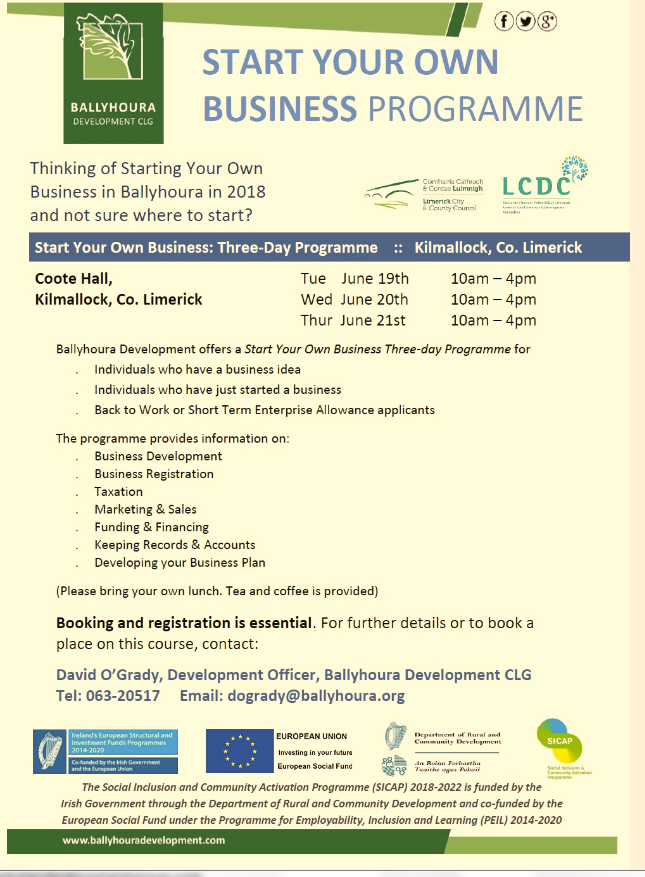 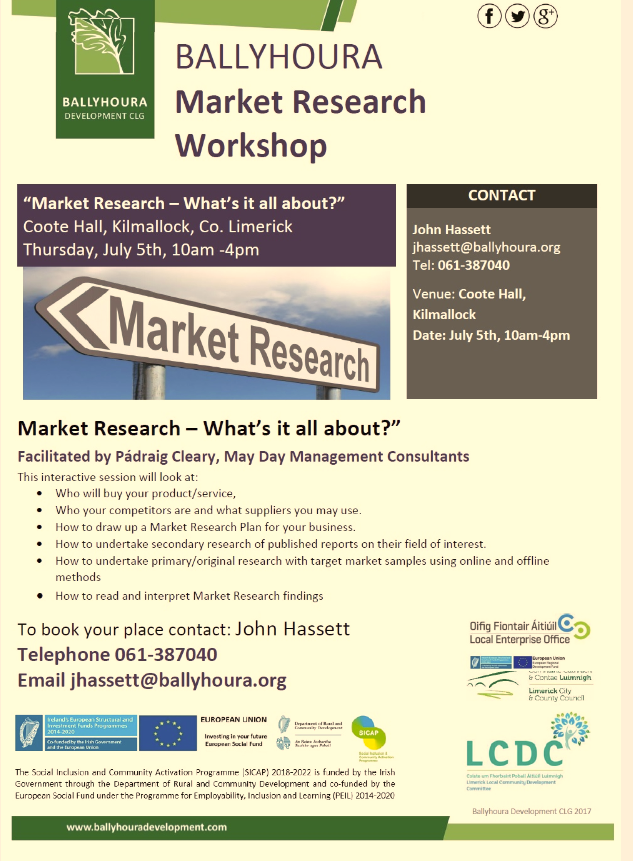 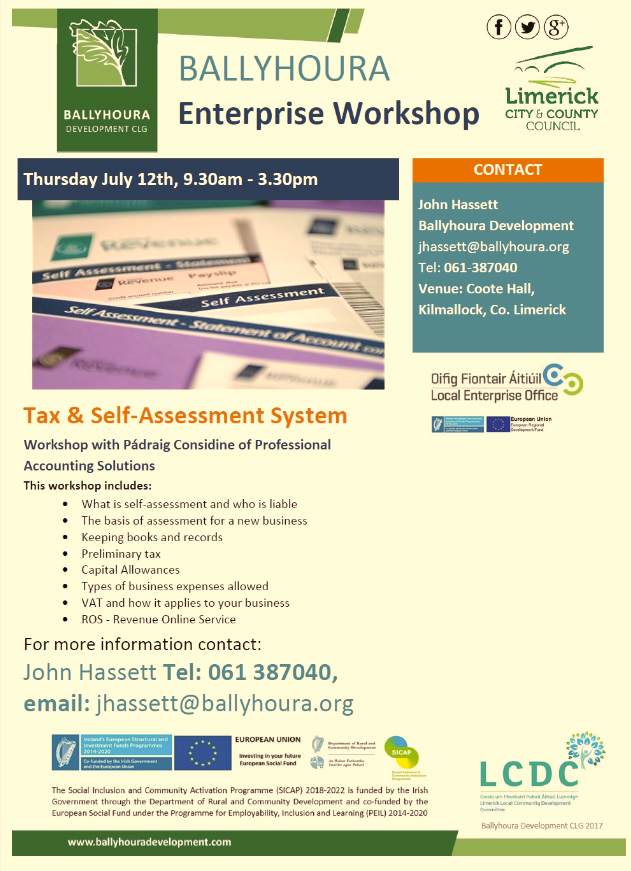 One day One to One  Enterprise Clinic to discuss your Business Idea with either Sadie Allen or John HassettTo book Sadie AllenDevelopment Officer Ballyhoura Development CLGsallen@ballyhoura.org025 85213